‘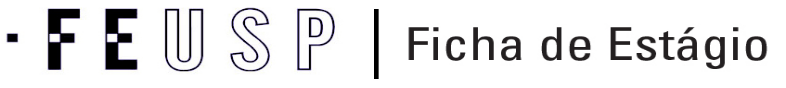 __________________________________________________				__________________________________________________                               Assinatura do Aluno 								Assinatura do Docente FEUSPAO TÉRMINO DO ESTÁGIO, REGISTRAR A FICHA EM: http://www4.fe.usp.br/estagios/registro-da-ficha-de-estagio AV. DA UNIVERSIDADE, 308 - SÃO PAULO-SP – CEP: 05508-040          TEL: (11) 2648-0601        www.fe.usp.br/estagiosNome do aluno:Nome do aluno:Nome do aluno:Nome do aluno:Nome do aluno:Período: ( ) 1º semestre de 2020               (x) 2º semestre de 2020E-Mail: E-Mail: E-Mail: Nº USP:Nº USP:Período: ( ) 1º semestre de 2020               (x) 2º semestre de 2020Disciplina: Experimentação e Modelagem Disciplina: Experimentação e Modelagem Disciplina: Experimentação e Modelagem Código: EDM0685Código: EDM0685Docente FEUSP: Marcelo GiordanDataNº de horasDescrição das atividadesDescrição das atividadesVisto do responsávelInformações da Instituição15/094Identificação de objetos digitais para o desenvolvimento de atividades de ensino remoto;Identificação de objetos digitais para o desenvolvimento de atividades de ensino remoto;Laboratório de Pesquisa em  Ensino de Química e Tecnologias EducativasFaculdade de Educação - Universidade de São PauloAv. da Universidade 308 - Bloco B - Salas 01 e 04CEP 05508-900 - São Paulo – SPTelefone: (11) 3091-8290Email: lapeq@usp.brCarimbo da Instituição:_______________________________________Assinatura e carimbo do responsável pela Instituição22/094Identificação de objetos digitais para o desenvolvimento de atividades de ensino remoto;Identificação de objetos digitais para o desenvolvimento de atividades de ensino remoto;Laboratório de Pesquisa em  Ensino de Química e Tecnologias EducativasFaculdade de Educação - Universidade de São PauloAv. da Universidade 308 - Bloco B - Salas 01 e 04CEP 05508-900 - São Paulo – SPTelefone: (11) 3091-8290Email: lapeq@usp.brCarimbo da Instituição:_______________________________________Assinatura e carimbo do responsável pela Instituição29/094Análise de objetos digitais para o desenvolvimento de atividades de ensino remoto;Análise de objetos digitais para o desenvolvimento de atividades de ensino remoto;Laboratório de Pesquisa em  Ensino de Química e Tecnologias EducativasFaculdade de Educação - Universidade de São PauloAv. da Universidade 308 - Bloco B - Salas 01 e 04CEP 05508-900 - São Paulo – SPTelefone: (11) 3091-8290Email: lapeq@usp.brCarimbo da Instituição:_______________________________________Assinatura e carimbo do responsável pela Instituição06/104Análise de objetos digitais para o desenvolvimento de atividades de ensino remoto;Análise de objetos digitais para o desenvolvimento de atividades de ensino remoto;Laboratório de Pesquisa em  Ensino de Química e Tecnologias EducativasFaculdade de Educação - Universidade de São PauloAv. da Universidade 308 - Bloco B - Salas 01 e 04CEP 05508-900 - São Paulo – SPTelefone: (11) 3091-8290Email: lapeq@usp.brCarimbo da Instituição:_______________________________________Assinatura e carimbo do responsável pela Instituição13/106Produção de atividade com objeto digital;Produção de atividade com objeto digital;Laboratório de Pesquisa em  Ensino de Química e Tecnologias EducativasFaculdade de Educação - Universidade de São PauloAv. da Universidade 308 - Bloco B - Salas 01 e 04CEP 05508-900 - São Paulo – SPTelefone: (11) 3091-8290Email: lapeq@usp.brCarimbo da Instituição:_______________________________________Assinatura e carimbo do responsável pela Instituição20/106Produção de atividade com objeto digital;Produção de atividade com objeto digital;Laboratório de Pesquisa em  Ensino de Química e Tecnologias EducativasFaculdade de Educação - Universidade de São PauloAv. da Universidade 308 - Bloco B - Salas 01 e 04CEP 05508-900 - São Paulo – SPTelefone: (11) 3091-8290Email: lapeq@usp.brCarimbo da Instituição:_______________________________________Assinatura e carimbo do responsável pela Instituição27/105Produção de atividade com objeto digital;Produção de atividade com objeto digital;Laboratório de Pesquisa em  Ensino de Química e Tecnologias EducativasFaculdade de Educação - Universidade de São PauloAv. da Universidade 308 - Bloco B - Salas 01 e 04CEP 05508-900 - São Paulo – SPTelefone: (11) 3091-8290Email: lapeq@usp.brCarimbo da Instituição:_______________________________________Assinatura e carimbo do responsável pela Instituição03/115Produção de atividade com objeto digital;Produção de atividade com objeto digital;Laboratório de Pesquisa em  Ensino de Química e Tecnologias EducativasFaculdade de Educação - Universidade de São PauloAv. da Universidade 308 - Bloco B - Salas 01 e 04CEP 05508-900 - São Paulo – SPTelefone: (11) 3091-8290Email: lapeq@usp.brCarimbo da Instituição:_______________________________________Assinatura e carimbo do responsável pela Instituição03/116Análise reflexiva do ensino em tempos de pandemia;Análise reflexiva do ensino em tempos de pandemia;Laboratório de Pesquisa em  Ensino de Química e Tecnologias EducativasFaculdade de Educação - Universidade de São PauloAv. da Universidade 308 - Bloco B - Salas 01 e 04CEP 05508-900 - São Paulo – SPTelefone: (11) 3091-8290Email: lapeq@usp.brCarimbo da Instituição:_______________________________________Assinatura e carimbo do responsável pela Instituição10/116Análise reflexiva do ensino em tempos de pandemia;Análise reflexiva do ensino em tempos de pandemia;Laboratório de Pesquisa em  Ensino de Química e Tecnologias EducativasFaculdade de Educação - Universidade de São PauloAv. da Universidade 308 - Bloco B - Salas 01 e 04CEP 05508-900 - São Paulo – SPTelefone: (11) 3091-8290Email: lapeq@usp.brCarimbo da Instituição:_______________________________________Assinatura e carimbo do responsável pela Instituição24/115Produção de tutorial para uso de objetos digitais;Produção de tutorial para uso de objetos digitais;Laboratório de Pesquisa em  Ensino de Química e Tecnologias EducativasFaculdade de Educação - Universidade de São PauloAv. da Universidade 308 - Bloco B - Salas 01 e 04CEP 05508-900 - São Paulo – SPTelefone: (11) 3091-8290Email: lapeq@usp.brCarimbo da Instituição:_______________________________________Assinatura e carimbo do responsável pela Instituição08/125Produção de tutorial para uso de objetos digitais;Produção de tutorial para uso de objetos digitais;Laboratório de Pesquisa em  Ensino de Química e Tecnologias EducativasFaculdade de Educação - Universidade de São PauloAv. da Universidade 308 - Bloco B - Salas 01 e 04CEP 05508-900 - São Paulo – SPTelefone: (11) 3091-8290Email: lapeq@usp.brCarimbo da Instituição:_______________________________________Assinatura e carimbo do responsável pela InstituiçãoLaboratório de Pesquisa em  Ensino de Química e Tecnologias EducativasFaculdade de Educação - Universidade de São PauloAv. da Universidade 308 - Bloco B - Salas 01 e 04CEP 05508-900 - São Paulo – SPTelefone: (11) 3091-8290Email: lapeq@usp.brCarimbo da Instituição:_______________________________________Assinatura e carimbo do responsável pela InstituiçãoTotal60Laboratório de Pesquisa em  Ensino de Química e Tecnologias EducativasFaculdade de Educação - Universidade de São PauloAv. da Universidade 308 - Bloco B - Salas 01 e 04CEP 05508-900 - São Paulo – SPTelefone: (11) 3091-8290Email: lapeq@usp.brCarimbo da Instituição:_______________________________________Assinatura e carimbo do responsável pela Instituição